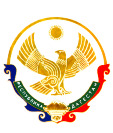 РЕСПУБЛИКА ДАГЕСТАНМинистерство образования  и науки Республики ДагестанКумторкалинский районМКОУ «КОРКМАСКАЛИНСКАЯ СРЕДНЯЯ ОБЩЕОБРАЗОВАТЕЛЬНАЯ ШКОЛА»с.Коркмаскала«26» февраля  2021 года.    Приказ №21 
«Об участии в проведении Всероссийских проверочных работ в 4-8,10-11 классах2021 г. и назначении ответственных»Во исполнении приказа МКУ «Кумторкалинское УО» №32 от 26.02.2021 г. «О проведении Всероссийских проверочных работ в 2021г. в 4-8,10-11 классах»  и в соответствии с приказом Рособрнадзора №119 от 11.02.2021 «О проведении Федеральной службой по надзору в сфере образования и науки мониторинга качества подготовки обучающихся общеобразовательных организаций в форме всероссийских проверочных работ в 2021 году» и приказа МОН РД №104-05/20 от 05.02.2021года « О проведении в 2021 году Всероссийских проверочных работ в 4-8, 10-11 классах общеобразовательных организациях РД»ПРИКАЗЫВАЮ:Принять участие в проведении Всероссийские проверочные работы в соответствии с планом-графиком (приложение 1). Назначить школьными координаторами заместителя директора по ИКТ Аташеву А. С. и заместителя директора по УВР Айгунову У.Т..3. Школьным координаторам:3.1. Обеспечить проведение подготовительных мероприятий для включения МКОУ «Коркмаскалинская СОШ» в списки участников ВПР, в том числе авторизоваться в федеральной информационной системе оценки качества образования (ФИС ОКО), получить логины и пароли доступа в личный кабинет школы, заполнить формы-анкеты для участия в ВПР, получить инструктивные материалы.3.2. До проведения ВПР скачать в личном кабинете ФИС ОКО протокол соответствия, список кодов участников ВПР, электронные формы сбора результатов.3.3. Аташевой А.С. в день проведения ВПР(по графику) обеспечить необходимое тиражирование работ.3.4. Выдать каждому участнику код (причём каждому участнику – один и тот же код на все работы). Каждый код используется во всей ОО только один раз. В процессе проведения работы заполнить бумажный протокол, в котором фиксируется соответствие кода и ФИО участника. Каждый участник переписывает код в специально отведенное поле на каждой странице работы. Работа может выполняться ручками (синей или черной), которые используются обучающимися на уроках.3.5. По окончании проведения работы собрать все комплекты.3.6.  В личном кабинете в ФИС ОКО получить критерии оценивания ответов. Даты получения критериев оценивания работ указаны в плане-графике проведения ВПР 2021.3.7. Получить через личный кабинет в ФИС ОКО электронную форму сбора результатов ВПР. Даты получения форм сбора результатов указаны в плане-графике проведения ВПР 2021.3.8. Заполнить форму сбора результатов выполнения ВПР, для каждого из участников внести в форму его код, номер варианта работы и баллы за задания. В электронном протоколе передаются только коды участников, ФИО не указываются. Соответствие ФИО и кода остается в ОО в виде бумажного протокола3.9. Загрузить форму сбора результатов в ФИС ОКО. Загрузка формы сбора результатов в ФИС ОКО должна быть осуществлена по плану-графику проведения ВПР (приложение 1).3.10. Получить результаты проверочных работ в личном кабинете ФИС ОКО.4. Назначить организаторами в аудиториях:- в 4 а классах  Магомедов У.И.- учитель шахмат- в 4 б классах  Болатова Р.У.- учитель физической культуры;- в 4 в классах  Гамидова З.А. – учитель родных языков;- в 4 г классах  Дадакова Г.П.- психолог - в 4 д классах  Солтанова Д.М. – учитель начальных классов;- в 5 а классах   Абсаламова Л.Б.- логопед;- в 5 б  классах   Умарова  М.С. - психолог;- в 5 в  классах   Яхьяева А.А. – социальный педагог ;- в 5 г  классах  Абсаламова З.Дж.- учтель рисования;- в 6 а классах  Абсаламова М.Н.- вожатая; - в 6 б  классах  Тавакелова У.И. – учитель технологии;  - в 6 в классах    Темирханова У.А.- вожатая;            - в 6 г классах    Самиева Б.Г. - учитель технологии;- в 7 а классах Самедова М.Д. – учитель английского языка ;- в 7 б  классах  Исаева У.М.- учитель английского языка  ;- в 7  в классах  Султанова З.Н. – учителт английского языка;- в 7 г  классах  Гадисова З.Г. - учитель английского языка  ;- в 8 а классах  Абсаламова Л.Б.- логопед;- в 8 б классах Умарова  М.С. - психолог;- в 8 в классах Яхьяева А.А. – социальный педагог ;- в 8 г классах Темирханова У.А.- вожатая;           - в11 классах  Абсаламова З.Дж.- учтель рисования;5. В соответствии с порядком проведения ВПР провести проверочную работу в 4 классах на следующих уроках:–  по русскому языку (часть 1) - 08:45-    на 2 уроке;–  по русскому языку (часть 2) - 08:45-  на 2 уроке;– по математике  - 08:45-  на 2 уроке;– по окружающему миру - 08:45-   на 2 уроке.6. В соответствии с порядком проведения ВПР провести проверочную работу в 5 классах на следующих уроках:– по истории -13:45- на 2 уроке;– по биологии -13:45-  на 2 уроке;– по математике-13:45-   на 2 уроке;– по русскому языку-13:45-   на 2 уроке.7. В соответствии с порядком проведения ВПР провести проверочную работу в 6 классах на следующих уроках:– по географии -13:45-  на 2 уроке;– по истории -13:45-  на 2 уроке;– по биологии -13:45-  на  2 уроке;– по обществознанию -13:45-   на 2 уроке;– по русскому языку-13:45-   на 2 уроке;– по математике на  2 уроке8. В соответствии с порядком проведения ВПР провести проверочную работу в 7 классах на следующих уроках:– по иностранному языку-13:45-   на 2  уроке;– по обществознанию -13:45-   на  2 уроке;– по русскому языку -13:45- на  2 уроке;– по биологии -13:45- на 2  уроке;– по географии -13:45- на 2 уроке;– по математике -13:45-  на  2  уроке;– по физике -13:45-  на 2 уроке;– по истории -13:45-   на 2 уроке.9. В соответствии с порядком проведения ВПР провести проверочную работу в 8 классах на следующих уроках:– по обществознанию - 08:45-   на 2 уроке;– по биологии - 08:45-   на 2  уроке;– по физике - 08:45-   на 2 уроке;– по географии - 08:45-   на  2 уроке;– по математике - 08:45-    на 2 уроке;– по русскому языку - 08:45-    на 2 уроке;– по истории - 08:45-   на 2  уроке;– по химии - 08:45-   на 2 уроке.10. В соответствии с порядком проведения ВПР провести проверочную работу в 10 классах на следующих уроках:– по географии - 08:45-    на 2 уроке;11. В соответствии с порядком проведения ВПР провести проверочную работу в 11 классах на следующих уроках:– по истории - 08:45-    на 2 уроке;– по географии - 08:45-    на 2 уроке;12. Утвердить состав экспертов для проверки ВПР:13. Всем лицам, задействованным в проведении и проверке ВПР, обеспечить режим информационной безопасности на всех этапах.14. Всем экспертам организовать проверку ответов участников с помощью критериев по соответствующему предмету.15. Ответственным организаторам проведения ВПР в соответствующих кабинетах: – проверить готовность аудитории перед проведением проверочной работы; – получить от ответственного за проведение ВПР в соответствующих классах или школьного координатора проведения ВПР материалы для проведения проверочной работы; – выдать комплекты проверочных работ участникам;– обеспечить порядок в кабинете во время проведения проверочной работы;– заполнить бумажный протокол во время проведения проверочной работы;– собрать работы участников по окончании проверочной работы и передать их .        16. Назначить дежурными, ответственными за соблюдение порядка и тишины в соответствующих помещениях во время проведения проверочной работы, следующих сотрудников:1 этаж –Хангишиев А. М-Р.;2 этаж- Кадиева В.С.;3 этаж- Дадакова У.И.17.  Обеспечить хранение работ участников до  25.05.2023г.И.о. директора МКОУ «Коркмаскалинская СОШ»                   Р.А. ДадамоваС приказом ознакомлены: Магомедов У.И.- Болатова Р.У.- Гамидова З.А. – Дадакова Г.П.-  Солтанова Д.М. – Абсаламова Л.Б.- Умарова  М.С. - Яхьяева А.А. – Абсаламова З.Дж.- Абсаламова М.Н.- Тавакелова У.И. – Темирханова У.А.-  Самиева Б.Г. – Самедова М.Д. – Исаева У.М.- Тавекелова У.А.-  Салаватова Н.Т. -  Гаджиева К.Д. – Кадиева В.С. –Шахманова З.А.- Сельдерханова Д.И.-Мамаева М.А.-Моллакаева Н.М.- Магомедова Д.Н. - Айгунова У.Т.-  Гасанова П.Г. -        Алимпашаева Б.А.-Исаева У.М. - Мустафаева Н.Г. - Укаева Н.Т. -Магомедова Дж.М. - Хункерханова Л.А. - Тетекаева Б.А. - Токаева З.Г.-Керимова Ж.Б.–  Гаджимурадова  А.Г.–  Исмаилова Х.И.–  Абакарова М.М. –   Джанбалова Т.М.-   Гаджимурзаева С.С.-Абужакова А.Ю.-Султанова З.Н. – Гадисова З.Г. - Абсаламова Л.Б.- Умарова  М.С. – График проведения ВПР в МКОУ «Коркмаскалинская СОШ» в 2021 годуПредметклассСостав комиссииРусский язык4Керимова Ж.Б.– председатель комиссии;Гаджимурадова  А.Г.– член комиссии;Исмаилова Х.И.– член комиссииАбакарова М.М. – член комиссииДжанбалова Т.М.- член комиссииГаджимурзаева С.С.- член комиссииРусский язык5Тавекелова У.А.- председатель комиссииСалаватова Н.Т. - член комиссииГаджиева К.Д. - член комиссииКадиева В.С. - член комиссииРусский язык6Тавекелова У.А.- председатель комиссииДаудова А.А.   - член комиссииДжанбалова Т. М .-  член комиссииБамматханова У.А. - член комиссииУллубиева А.Г. - член комиссииРусский язык7Тавекелова У.А.- председатель комиссииСалаватова Н.Т. - член комиссииЮсупова З.А. - член комиссииРусский язык8Тавекелова У.А.- председатель комиссииУллубиева А.Г. - член комиссииГаджакаева Б.Т. - член комиссииДаудова А.А. - член комиссииКадиева В.С. - член комиссииМатематика4Керимова Ж.Б.– председатель комиссии;Гаджимурадова  А.Г.– член комиссии;Исмаилова Х.И.– член комиссииАбакарова М.М. – член комиссииДжанбалова Т.М.- член комиссииГаджимурзаева С.С.- член комиссииМатематика5Укаева Н.Т. -председатель комиссии;Магомедова Дж.М. - член комиссииХункерханова Л.А. - член комиссииТетекаева Б.А. - член комиссииМатематика6Укаева Н.Т. -председатель комиссии;Магомедова Дж.М. - член комиссииМатематика7Укаева Н.Т. -председатель комиссии;Хункерханова Л.А. - член комиссииМагомедова Дж.М. - член комиссииМатематика8Укаева Н.Т. -председатель комиссии; Токаева З.Г. - член комиссии;Магомедова Дж.М.- член комиссии;Окружающий мир4Керимова Ж.Б.– председатель комиссии;Гаджимурадова  А.Г.– член комиссии;Исмаилова Х.И.– член комиссииАбакарова М.М. – член комиссииДжанбалова Т.М.- член комиссииГаджимурзаева С.С.- член комиссииБиология5Шахманова З.А.- председатель комиссии;Сельдерханова Д.И. член комиссии;Биология6Шахманова З.А.- председатель комиссии;Сельдерханова Д.И.- член комиссии;Биология7Шахманова З.А.- председатель комиссии;Мамаева М.А.-член комиссии;Биология8Шахманова З.А.- председатель комиссии;Мамаева М.А.-член комиссии;История5Моллакаева Н.М.- председатель комиссии;Магомедова Д.Н. -член комиссии;История6Айгунова У.Т. .- председатель комиссии;Моллакаева Н.М.-член комиссии;История7Моллакаева Н.М.- председатель комиссии;Мирзаева Н.Р. -член комиссии;Абсаламова М.Н. -член комиссии;История8Моллакаева Н.М.- председатель комиссии;Мирзаева Н.Р. -член комиссии;История11Айгунова У.Т. .- председатель комиссии;Моллакаева Н.М.-член комиссии;Обществознание 6Моллакаева Н.М.- председатель комиссии;Магомедова Д.Н. -член комиссии;Обществознание 7Моллакаева Н.М.- председатель комиссии;Айгунова У.Т. --член комиссии;Обществознание 8Айгунова У.Т. .- председатель комиссии;Моллакаева Н.М.-член комиссии;География6Гасанова П.Г. - председатель комиссии;Шахманова З.А. -член комиссии;География7Шахманова З.А. .- председатель комиссии;Джанбалова Т.М. -член комиссии;География8Шахманова З.А. - председатель комиссии;Гасанова П.М. -член комиссии;География10Шахманова З.А. - председатель комиссии;Гасанова П.М.  -член комиссии;География11Шахманова З.А. - председатель комиссии;Гасанова П.М.  -член комиссии;Физика7Укаева Н.Т. -председатель комиссии;Яхьяева К.А.- член комиссии;Физика8Укаева Н.Т. -председатель комиссии;Яхьяева К.А.- член комиссии;Химия 8Шахманова З.А. - председатель комиссии;Гасанова П.Г. - член комиссии;Иностранный (английский) язык 7Алимпашаева Б.А.- председатель комиссии;Исаева У.М. - член комиссии;Мустафаева Н.Г. - член комиссии;Приложениек приказу МКОУ  «Коркмаскалинская СОШ»
от  26.02.2021 № 21Дата проведенияПредметУрокФорма проведенияУчитель-организатор4-й класс4-й класс4-й класс4-й класс4-й класс15.03Русский язык ( I  часть)2В штатном режимеМагомедов У.И.Болатова Р.У.Гамидова З.А.Дадакова Г.П.Солтанова Д.М.16.03Русский язык ( II часть)2В штатном режимеМагомедов У.И.Болатова Р.У.Гамидова З.А.Дадакова Г.П.Солтанова Д.М.18.03Математика 2В штатном режимеМагомедов У.И.Болатова Р.У.Гамидова З.А.Дадакова Г.П.Солтанова Д.М.13.04Окружающий мир2В штатном режимеМагомедов У.И.Болатова Р.У.Гамидова З.А.Дадакова Г.П.Солтанова Д.М.5-й класс5-й класс5-й класс5-й класс5-й класс15.03Русский язык2В штатном режимеАбсаламова Л.Б.Умарова  М.С.ЯхьяеваА.А.  Абсаламова З.Дж17.03Математика2В штатном режимеАбсаламова Л.Б.Умарова  М.С.ЯхьяеваА.А.  Абсаламова З.Дж23.04История 2В штатном режимеАбсаламова Л.Б.Умарова  М.С.ЯхьяеваА.А.  Абсаламова З.Дж16.04Биология 2В штатном режимеАбсаламова Л.Б.Умарова  М.С.ЯхьяеваА.А.  Абсаламова З.Дж6-й класс6-й класс6-й класс6-й класс6-й класс16.03Русский язык2В штатном режимеАбсаламова М.Н. Тавакелова У.И.  ТемирхановаУ.А.Самиева Б.Г.          18.03Математика2В штатном режимеАбсаламова М.Н. Тавакелова У.И.  ТемирхановаУ.А.Самиева Б.Г.          19.04История 2В штатном режимеАбсаламова М.Н. Тавакелова У.И.  ТемирхановаУ.А.Самиева Б.Г.          21.04Биология 2В штатном режимеАбсаламова М.Н. Тавакелова У.И.  ТемирхановаУ.А.Самиева Б.Г.          15.04Обществознание2В штатном режимеАбсаламова М.Н. Тавакелова У.И.  ТемирхановаУ.А.Самиева Б.Г.          26.04География 2В штатном режимеАбсаламова М.Н. Тавакелова У.И.  ТемирхановаУ.А.Самиева Б.Г.          7-й класс7-й класс7-й класс7-й класс7-й класс17.03Русский язык2В штатном режимеСамедова М.Д.Исаева У.М.Султанова З.Н. Гадисова З.Г.15.03Математика 2В штатном режимеСамедова М.Д.Исаева У.М.Султанова З.Н. Гадисова З.Г.14.04История 2В штатном режимеСамедова М.Д.Исаева У.М.Султанова З.Н. Гадисова З.Г.16.04Обществознание2В штатном режимеСамедова М.Д.Исаева У.М.Султанова З.Н. Гадисова З.Г.27.04География 2В штатном режимеСамедова М.Д.Исаева У.М.Султанова З.Н. Гадисова З.Г.22.04Иностранный  (английский)язык2В штатном режимеСамедова М.Д.Исаева У.М.Султанова З.Н. Гадисова З.Г.13.04Физика2В штатном режимеСамедова М.Д.Исаева У.М.Султанова З.Н. Гадисова З.Г.20.04Биология2В штатном режимеСамедова М.Д.Исаева У.М.Султанова З.Н. Гадисова З.Г.8-й класс8-й класс8-й класс8-й класс8-й класс18.03Русский язык 2В штатном режимеАбсаламова Л.БУмарова  М.С.Яхьяева А.А. Темирханова У.А-16.03Математика2В штатном режимеАбсаламова Л.БУмарова  М.С.Яхьяева А.А. Темирханова У.А26.04Обществознание2В штатном режимеАбсаламова Л.БУмарова  М.С.Яхьяева А.А. Темирханова У.А22.04Биология 2В штатном режимеАбсаламова Л.БУмарова  М.С.Яхьяева А.А. Темирханова У.А14.04Физика2В штатном режимеАбсаламова Л.БУмарова  М.С.Яхьяева А.А. Темирханова У.А28.04География2В штатном режимеАбсаламова Л.БУмарова  М.С.Яхьяева А.А. Темирханова У.А16.04История 2В штатном режимеАбсаламова Л.БУмарова  М.С.Яхьяева А.А. Темирханова У.А20.04Химия 2В штатном режимеАбсаламова Л.БУмарова  М.С.Яхьяева А.А. Темирханова У.А10-й класс10-й класс10-й класс10-й класс10-й класс04.03География 2В режиме апробацииАбужакова А.Ю.11-й класс11-й класс11-й класс11-й класс11-й класс16.03История 2В режиме апробацииАбсаламова З.Дж.03.03География 2В режиме апробацииАбсаламова З.Дж